ИНФОРМАЦИЯ О СРОКАХ ПРЕДОСТАВЛЕНИЯ ОРИГИНАЛА ДОКУМЕНТА ОБ ОБРАЗОВАНИИ И (ИЛИ) ДОКУМЕНТА ОБ ОБРАЗОВАНИИ И О КВАЛИФИКАЦИИЗачисление лиц, рекомендованных приемной комиссией Калмыцкого филиала ФГБОУИ ВО «Московский государственный гуманитарно-экономический университет» осуществляется только по представлению оригинала документа об образовании и (или) документа об образовании и о квалификации в следующие сроки (п. 8.1. Правил): - на очную форму обучения – не позднее 15 августа 2018 г.- на заочную форму обучения – не позднее 30 сентября 2018 г.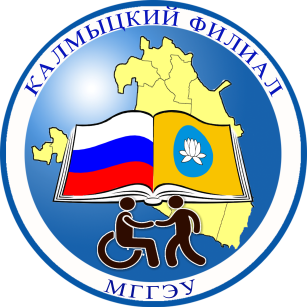 КАЛМЫЦКИЙ ФИЛИАЛ  ФГБОУИ ВО «МОСКОВСКИЙ ГОСУДАРСТВЕННЫЙ ГУМАНИТАРНО-ЭКОНОМИЧЕСКИЙ УНИВЕРСИТЕТ»проспект им. Чонкушова П.О., д. 7, Элиста, 358009тел/факс (84722) 3-61-36, 3-61-37, 3-50-92 E-mail: kgfek@narod.ru,   http://kfilial.mggeu.ru/